COURS À DISTANCE – CLASSE DE SECONDE (A B & C)Les activités proposées permettent la continuité des apprentissages. Les ressources disponibles sur Pronote ou sur hglycee.fr vous permettent de continuer à travailler mais vous n’êtes pas seuls : contactez vos enseignants et vos amis si vous avez des difficultés. Le cahier ou le classeur restent les supports privilégiés de la continuité pédagogique des apprentissages : gardez des traces de vos travaux et des corrections. 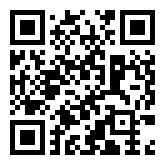 Contacts des enseignantsSemaine du 18 mai 2020 Parution chaque mardi avec les corrections de la semaine précédenteHISTOIREThème III– « Société, culture et politique dans la France du XIXe siècle »Chapitre 7 « La Troisième République » Documents de travail : Le planning que vous êtes en train de lire (Aux formats texte et PDF, document 4.7.1.)Manuel Histoire-Géographie hachette Education ( pages 155- 163) JOUR 1 : L’atelier de l’historien » Confronter des documents et exercer son esprit critiqueAnalyser les objectifs politiques de l’école. L’école diffuse les valeurs de la RépubliqueConsigne : Vous êtes un historien et vous travaillez sur l’école des années 1880-1890. Que vous apprennent les manuels scolaires sur la façon dont l’école transmet les valeurs de la République aux élèves ?Réalisez les étapes 1, 2,3,  page 161 JOUR 2 : Etude de cas : L’affaire Dreyfus, la République menacée ? Pourquoi l’affaire Dreyfus illustre-t-elle les fragilités de la RépubliqueExtraire des informations pour réaliser une production graphique Consigne : (1) Reproduisez et complétez la carte mentale de la page 163. + (2) Enregistrez votre document sous format PDF et déposez-le dans le casier élève de votre classe pour le mardi 26 mai 2020.  JOUR 3 QCM Pronote le vendredi 22 mai 2020 entre 07h30 – 12h30 Obligatoire & Noté. Vous allez vérifier votre maîtrise des notions et des connaissances découvertes dans le cours du manuel et lors de vos recherches personnelles pour répondre au QCM. Consigne : Entre 07h30 et 12h30 vendredi 22 mai 2020 connectez-vous à Pronote et faites le i - devoir QCM sur le cours du manuel (Chapitre 8, « Tensions, mutations et crispations dans la société d’ordres », pages 244 et suivantes). Des éléments de culture générale issus de vos recherches personnelles sont attendus pour réussir ce QCM. NOMS & Prénoms :Emails : WhatsApp : Horaires de permanence : ALI YÉRO Souleymaneali-yero.souleymane@fontaine.ne96 55 86 1709h00 – 12h00BERTHO Erwanbertho.erwan@fontaine.ne80 40 58 9809h00 – 12h00KOSSOU Ronankossou.ronan@fontaine.ne00 33 6 83 98 12 8909h00 – 12h00